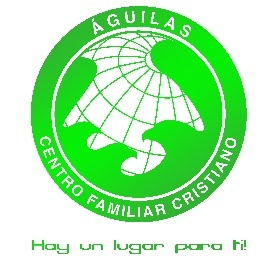 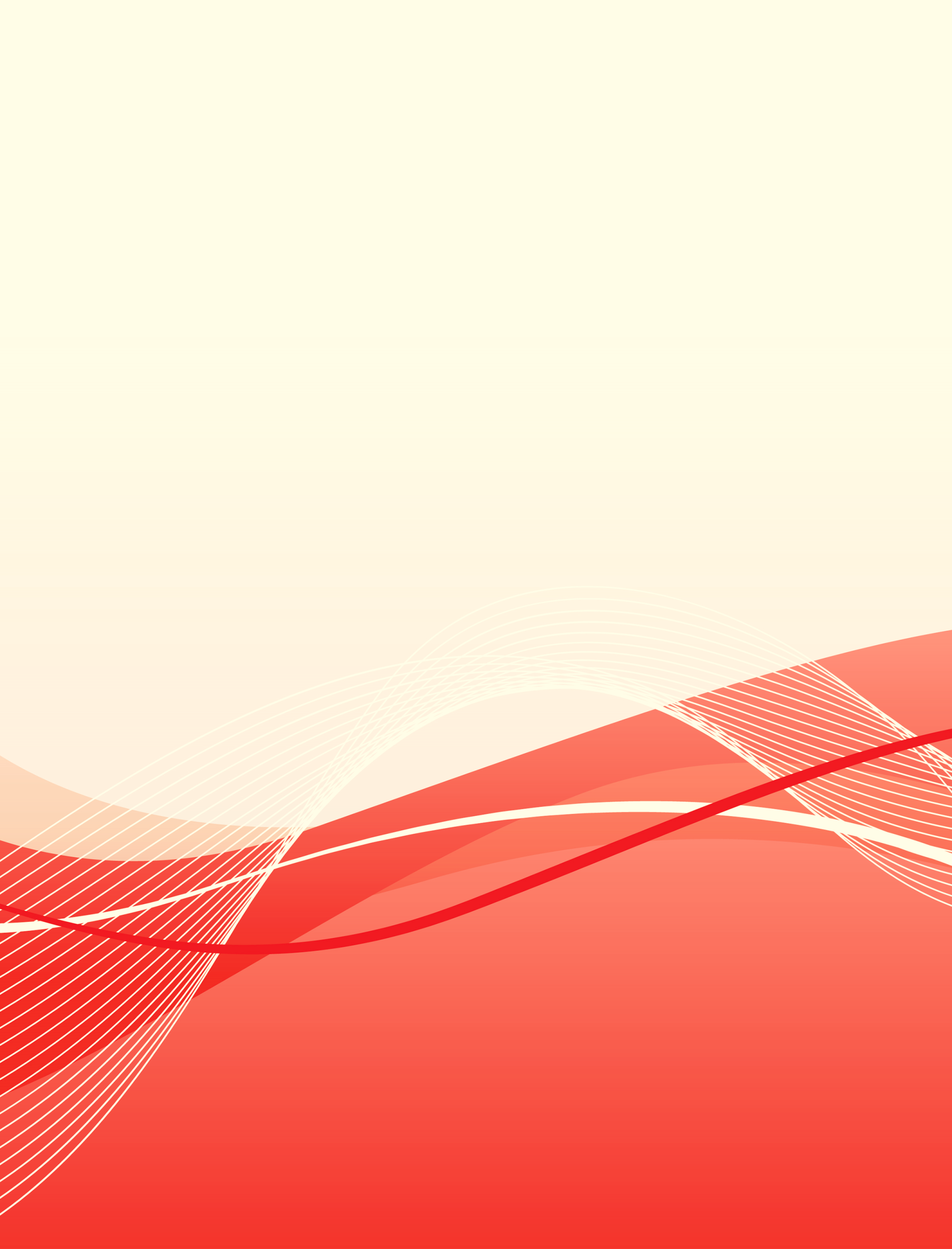 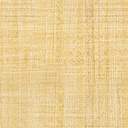 BUENAS RELACIONES EN MI FAMILIA“Cree en el Señor Jesucristo, y se salvarán tú y tu familia”(Hechos 16:31RVC).Objetivo de aprendizaje:Aprender cual es mi papel en mi familiaEmpezar a usar la comunicación eficaz con mis familiaresAplicar los pasos necesarios para resolver conflictos en mi hogarComprender lo que significa perdonarIntroducción: Uno de nuestros valores es tener relaciones saludables. La familia fue idea de Dios desde el principio, y la diseóo para que todos tuviéramos un refugio seguro donde pudiéramos crecer y ayudarnos mutuamente.El papel de cada miembro en la familia (Colosenses 3:18-20)El protector: El esposo quien también es el padre es llamado a proteger y proveer para su hogar, es el que apoya a su familia en momentos de crisis, lucha por su esposa e hijos buscando lo mejor para ellos.  Es quien da seguridad, por eso debe dejar toda inmadurez y todo egoísmo ya que esto trae inseguridad a la esposa y a los hijos.La mujer virtuosa: La esposa quien también es la madre del hogar es llamada a socorrer y auxiliar a su marido e hijos en tiempos de dificultad. Ella ama, afirma y admira a su esposo, alimenta y ampara a sus hijos mientras cuida su casa (Proverbios 31:10-31).Los hijos que honran:Los hijos son llamados a obedecer a sus padres, respetar las reglas de la casa y seguir las normas que se establecen a fin de tener orden en el hogar (Efesios 6:1-3). Para un hijo la honra incluye escuchar y someterse a la autoridad, sus padres (Éxodo 20:12).Cuando cada miembro entiende su papel en el hogar, entonces hay orden y al final resulta en armonía. El orden en la familia eliminará la rebeldía, las fricciones entre hijos y padres y se formará un ambiente apacible donde la presencia de Dios reina. La comunicación eficaz (Salmo 133:1 NVI)La comprensión mutua: Cada miembro de la familia es importante, por lo tanto, cada uno, tanto el padre como el hijo tiene el derecho de decir lo que opina y a escuchar a los demás en la familia con respeto y dignidad. La armonía: En la familia habrá discusiones y diferencias, lo cual es normal. Sin embargo, a fin de tener buenas relaciones, es esencial que cada familiar aprenda a rendir su “yo” a fin de cuidar la salud familiar. En otras palabras, en lugar de discutir, hagamos trabajo en equipo para encontrar una solución intermedia. El refugio seguro: El hogar debe ser un puerto seguro donde cada integrante sabe que se puede hablar en confianza, que no se le va a juzgar ni rechazar, sino que se le va a entender y aconsejar de acuerdo a la Palabra de Dios.Resolviendo conflictos en el hogar (Lucas 17:3-4)Resolveremos todo conflicto rápido y bíblicamente, con gracia, valentía, respeto y dignidad sin dar lugar al resentimiento o murmuración.No hay familias perfectas, pero debemos saber cómo solucionar nuestros problemas. Pasos para resolver los conflictos:Identificar el problemaDeterminar si en realidad es un problemaBuscar dialogar con los involucradosPlantear soluciones, considerando la opinión de los demásEvaluar los resultados, si no hay satisfacción hay que volver a replantear el asunto y modificar lo que sea necesario para evitar otro conflicto.4.    Cómo perdonar a nuestros seres queridos (Colosenses 3:13 NVI)Un estilo de vida de perdón:Jesús dijo que el ser ofendido era algo inevitable. Cuando somos ofendidos, todos tenemos la opción de perdonar o amargarnos en la vida, por lo tanto, Dios nos dice que perdonemos a los demás, así como Él nos perdonó a nosotros.¿Qué significa perdonar?: El perdón no es un sentimiento si no una decisión inmediata, más la confianza es progresiva. Es la responsabilidad del ofendido perdonar inmediatamente, y es la responsabilidad del ofensor recuperar la confianza.¿Quién eres tú? ¿El ofendido o el ofensor?Si hay un pendiente entre tú y un familiar, no dejes que pase más tiempo, has tu parte y perdona o recupera la confianza entre tú y tu familiar. Ora y pídele a Dios sabiduría y fuerzas para hacerlo.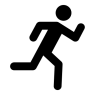 Paso de acción:Oren por sus familiares inconversos y haganplanes en la CDP para organizar una cena o actividad especial parainvitarlos a la próxima CDP.BUENAS RELACIONES CON MI FAMILIA ESPIRITUAL“En esto conocerán todos que ustedes son mis discípulos, si se aman unos a otros” (Juan 13:35 RVC).Objetivo:Reflexionar en lo que significa amar a nuestro prójimoAplicar el ejemplo que nos da el buen samaritano en nuestro estilo de vidaTomar un paso de acción a fin de ayudar a alguien que sabemos que necesita misericordiaIlustración: “Un hombre descendía de Jerusalén a Jericó, y cayó en manos de ladrones, los cuales le despojaron; e hiriéndole, se fueron, dejándole medio muerto. 31Aconteció que descendió un sacerdote por aquel camino, y viéndole, pasó de largo. 32 Asimismo un levita, llegando cerca de aquel lugar, y viéndole, pasó de largo. 33 Pero un samaritano, que iba de camino, vino cerca de él, y viéndole, fue movido a misericordia; 34 y acercándose, vendó sus heridas, echándoles aceite y vino; y poniéndole en su cabalgadura, lo llevó al mesón, y cuidó de él. 35 Otro día al partir, sacó dos denarios, y los dio al mesonero, y le dijo: Cuídamele; y todo lo que gastes de más, yo te lo pagaré cuando regrese. 36 ¿Quién, pues, de estos tres te parece que fue el prójimo del que cayó en manos de los ladrones? 37 Él dijo: El que usó de misericordia con él. Entonces Jesús le dijo: Ve, y haz tú lo mismo” (Lucas 10:30-37 RV60).Introducción: Dios nos llama a amarnos los unos a los otros, está en su corazón que nos mostremos misericordia y que no sirvamos los unos a los otros. En este día aprenderemos como tener relaciones saludables con nuestra familia espiritual.Ama a tu prójimo como a tí mismo (Juan 13:35 RVC).Unos de los mandamientos con promesa que Dios nos llama a cumplir es el siguiente: Así como yo los he amado, también ustedes deben amarse los unos a los otros. De este modo todos sabrán que son mis discípulos, si se aman los unos a los otros (Juan 13:34-35 NVI).La prueba más grande que le podemos dar al mundo de que Dios existe es amarnos los unos a los otros, así como Jesús nos amó al dar su vida en la cruz por nosotros (Juan 15:13 RVC).En lugar de estar en contienda y en vez de oprimir a nuestro prójimo por la falta de perdón es crucial que nos amemos los unos a los otros para que cuando Jesús regrese por su Iglesia nos encuentre sin mancha e intachable. Dentro y fuera de la iglesia debemos ser instrumentos del amor del Padre Celestial. Debemos ser cortés, amables y saludar a todo mundo con una sonrisa genuina, pues, tú no sabes a quien verdaderamente puedes bendecir con tu sonrisa y amabilidad (Jeremías 31:3 NKJV).Sigue el ejemplo del buen samaritano (Lucas 10:33-34 RVC).Cuando veas que tu prójimo está pasando por dificultades, no sólo veas y te des la vuelta, sé como el buen samaritano y ten misericordia de tu prójimo, así como Dios la tuvo contigo.La Biblia dice que el samaritano iba de camino, en otras palabras, andaba ocupado porque tenía que ir a un lugar, pero dice que él “fue movido a misericordia” así que dejó lo que estaba haciendo a fin de ayudar a su prójimo. A lo mejor conoces a alguien que está pasando por un momento difícil, a alguien que quizás se siente golpeado por la vida, y que necesita un poquito de misericordia. ¿Quién se la mostrará? ¿Te puede usar Dios para amar a esa persona en este día? A la persona promedio no le importa lo que le está pasando a su prójimo, pero nosotros como verdaderos discípulos del Señor no podemos solamente ver a nuestro amigo tirado y no levantarlo. Pues, Dios confía en que nosotros nos amemos, así como Él nos ha amado.Se las manos y los pies de Jesucristo(1 Corintios 12:27 NVI).Nosotros somos el medio por el cual Dios se acerca a las personas, tenemos que estar dispuestos a hacer su obra en el momento, lugar y tiempo en que Él nos necesite.Las manos y los pies en un cuerpo se mueven cuando la cabeza lo ordena. El Señor necesita que tú y yo nos movamos en misericordia cuando Él nos lo ordene. Dios nos quiere disponibles para visitar enfermos, orar por familias que necesitan la reconciliación, ir a consolidar a aquellos que vinieron por primera vez a la iglesia, invitar personas a la Casa de Paz, dar aventones, etc.  ¿Estás tú disponible para Dios?Renueva tu pasión por las almas(Juan 3:16).El palpitar del corazón de Dios son las almas. Su deseo más grande es restaurar Su relación intima con todo ser humano. Es por esta razón que dio a su único hijo porque Su amor por nosotros era mayor. Una característica que comprueba que un individuo tiene una intimidad con Dios es el amor por las personas. Necesitas renovar tu intimidad con Dios para que puedas renovar tu pasión por el prójimo.Las personas son lo único eterno en esta vida y en este mundo; para siempre las almas serán lo más importante para Dios. La pregunta es, ¿Lo son para ti? ¿Puedes seguir el ejemplo de Jesús al dar tu vida por tus amigos? Pues, la Biblia dice, “Nadie tiene amor más grande que el dar la vida por sus amigos” (Juan 15:13 NVI).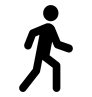 BUENAS RELACIONES EN MI COMUNIDAD“24 Preocupémonos los unos por los otros, a fin de estimularnos al amor y a las buenas obras. 25 No dejemos de congregarnos, como acostumbran hacerlo algunos, sino animémonos unos a otros, y con mayor razón ahora que vemos que aquel día se acerca” (Hebreos 10:24-25 NVI).Objetivo:Aprender porque Dios nos hizo para vivir en comunidadComprender lo que significa tener un compromiso mutuo en la comunidadAplicar un paso de acción a fin de envolvernos en nuestra comunidadIlustración:“Las tormentas hacen que los árboles fortalezcan sus raíces” (BrainyQuote). 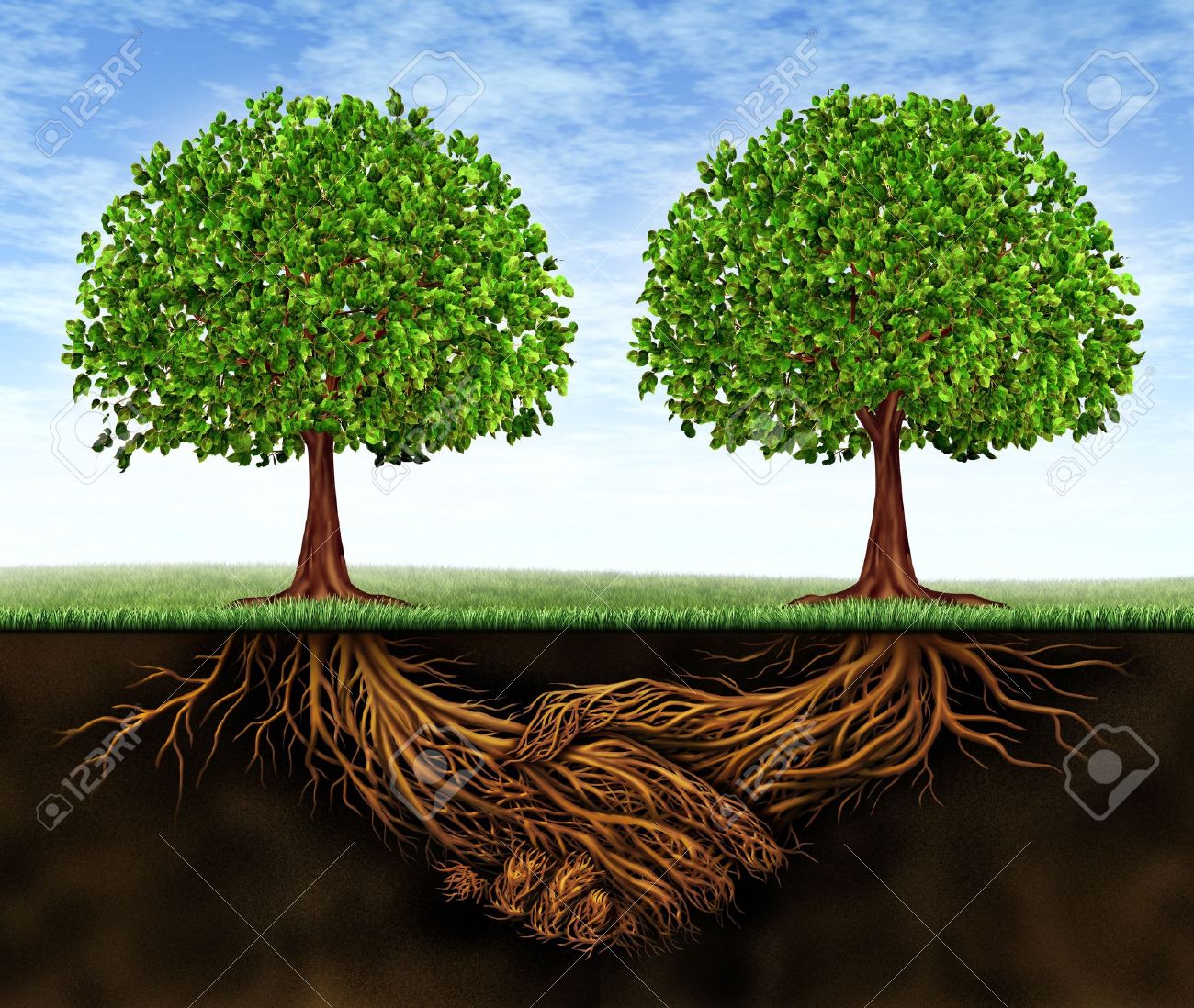 Introducción: Dios hizo a muchos de nosotros para que no estuviéramos solos y aprendiéramos a vivir en comunión. Si la pensamos bien, lo más valioso que tenemos en este mundo somos nosotros. Fuimos hechos para vivir en comunidad. Fuimos hechos para compartir nuestra vida con los demás (Hebreos 10:24-25 NVI). Hay situaciones que nadie debería tener que pasar solo. Nadie debería tener que esperar solo en un hospital, mientras un ser querido está en una cirugía de vida o muerte. Nadie debería tener que pasar la primera noche solo después de que un cónyuge ha muerto o se alejó. Es inevitable que los seres humanos atravesemos momentos difíciles, situaciones de dolor, enfermedad o pérdida. Pero ¿Cómo nos vamos a preparar para enfrentar esos momentos difíciles? A través de formar buenas relaciones con las personas.El plan de Dios para cada persona no es caminar sola en la vida, sino compartir y recibir cuidado en comunidad. La comunidad es la respuesta de Dios a la desesperación. ¡Fuimos hechos para compartir nuestra vida con los demás!Un compromiso mutuo(Proverbios 27:17 NVI).Cuando somos parte de una comunidad existe un compromiso mutuo entre los integrantes. Los amigos en nuestra comunidad son aquellos que sacan lo mejor de nosotros a través de desafiarnos, apoyarnos y fortalecernos.  El desafío: Los amigos verdaderos se afilan el uno al otro, asícomo el hierro se afila con el hierro y esperan que nosotros hagamos lo mismo con ellos (Proverbios 27:17 NVI).El apoyo: En tiempos de crisis los amigos son aquellos que se quedan con nosotros cuando todos los demás se han alejado. Son los que prestan sus oídos para escucharnos, sus hombros para que lloremos, su tiempo para auxiliarnos y sus bocas para alentarnos. Siempre están allí. La fortaleza: Las amistades sinceras nos hacen más fuertes, porque siempre nos motivan a crecer (1 Tesalonicenses 5:11).Cómo envolverte en tu comunidad (Hebreos 10:25 NVI).De acuerdo a Definición.DE la palabra comunidad se refiere a un pueblo, nación o grupo de personas que tienen reglas, normas, valores, acuerdos políticos o económicos en común. Nosotros tenemos una comunidad preciosa llamada Águilas Centro Familiar Cristiano. Tu puedes comenzar a envolverte en tu iglesia a través de intencionalmente convivir con otras personas, asistir a una CDP o discipulado, asistir a la Escuela del Éxito, involúcrate en un ministerio o platicar más con los demás después del servicio.Para formar amistades duraderas, debemos ser buenos oyentes. Por eso Dios nos dio dos oídos y una boca, para escuchar más que hablar. A veces hablamos de más con la boca, las cuales no se pueden revocar. Sin embargo, con los oídos mostramos amor, compasión y valor, porque nuestro amigo ve que ellos son valiosos para nosotros (Santiago 1:19).El beneficio de envolverte en tu comunidad: Vas a ser edificado por tu comunidad.Vas a poder edificar a tu comunidad, también.Tu fe va a crecer y te mantendrás animado a causa tu comunidad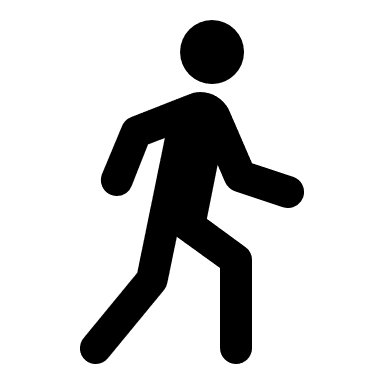 BUENAS RELACIONES LABORALES“23 Hagan lo que hagan, trabajen de buena gana, como para el Señor y no como para nadie en este mundo, 24 conscientes de que el Señor los recompensará con la herencia. Ustedes sirven a Cristo el Señor” (Colosenses 3:23-24 NVI).Objetivo:Cómo adoptar una actitud entusiastaAprender lo que es trabajar con excelenciaAceptar llevarnos bien con los demásIntroducción: Dios no solamente quiere que tengamos buenas relaciones en la familia y en nuestra comunidad, sino que también en el área laboral. En este día aprenderemos algunas verdades que nos ayudarán a llevarnos bien con nuestros compañeros de trabajo.La actitud entusiasta (Proverbios 17:22)La actitud lo dice todo. Tu rostro, tu forma de expresarte y tu postura corporal transmite cortesía o grosería. Tu actitud determina el nivel de tu desempeño. Siempre esfuérzate a ser un empleado y servidor que sabe dar buena atención al cliente y a los miembros de su iglesia. El entusiasmo produce el favor divino. Cuando eres una persona energética, mejoras el ambiente y las relaciones en tu trabajo y ministerio. La mayoría de empleadores están más dispuestos a contratar a alguien con una actitud positiva que alguien capaz, pero con una actitud negativa (The Case forHiring ‘Under-qualified’ Employees).La actitud correcta acelera tu aptitud. El entusiasmo acelera tu aprendizaje en cualquier ámbito laboral y ministerial, porque el individuo con este tipo de actitud está dispuesto a aprender cosas nuevas y aprecia las correcciones. Trabaja con el estándar de la excelencia(Colosenses 3:22)Pasas una tercera parte de tu vida en el trabajo, así que no quieres perderte un tercio de tu vida en mediocridad. Todo lo que haces, debes hacerlo con excelencia (1 Corintios 16:14). No importa si es limpiar una casa, construir un edificio, pintar una pared o estudiar, en todo debes satisfacer el estándar corporativo o ministerial. Hay algunos que están “haciendo como que trabajan”, pero un día el patrón también les va a decir “voy a hacer como que te pago”. Hay otros que se meten al baño cada quince minutos, y desperdician su tiempo para ser productivos. Piénsalo de esta forma, tú debes ser un triunfador en todo lo que haces. Tu trabajo debe de resaltar en efectividad y eficiencia, no por ser mejor que los demás, sino porque todo lo que haces lo haces para el Señor. Cuando eres fiel en lo poco, Dios te puede confiar en lo mucho (Lucas 16:10). De igual manera es en el trabajo y en el ministerio. Cuando muestras tu fidelidad en lo poco, cuando nadie te ve, entonces tu líder te puede confiar mucho más y Dios te exaltará en público. Llevándonos bien con los demás (Filipenses 2:4)Todo compañero de trabajo es diferente, toda corporación tiene reglas y formas de laborar distintas y cada jefe tiene un carácter peculiar. Sin embargo, los excelentes empleados y ministros saben cómo aceptar las diferencias y adaptarse al sistema laboral o ministerial a fin de cumplir con la misión de su organización.Debemos tener una inteligencia emocional, y no tomar las correcciones ni las instrucciones de una forma ofensiva. Aun en el ministerio, no debemos de sentirnos mal si se nos corrige porque es por nuestro bien. Para llevarnos bien con nuestros compañeros del trabajo debemos intencionalmente conocerlos, ya sea durante la hora de almuerzo, cuando tengamos unos cinco minutos de descanso o mientras laboramos sin dejar de ser productivos. Trabajamos para el Señor(Colosenses 3:23). Recuerda que al fin y al cabo, tú trabajas para Dios donde quiera que estés. No te canses de hacer el bien, porque tarde o temprano el Señor te recompensará. 